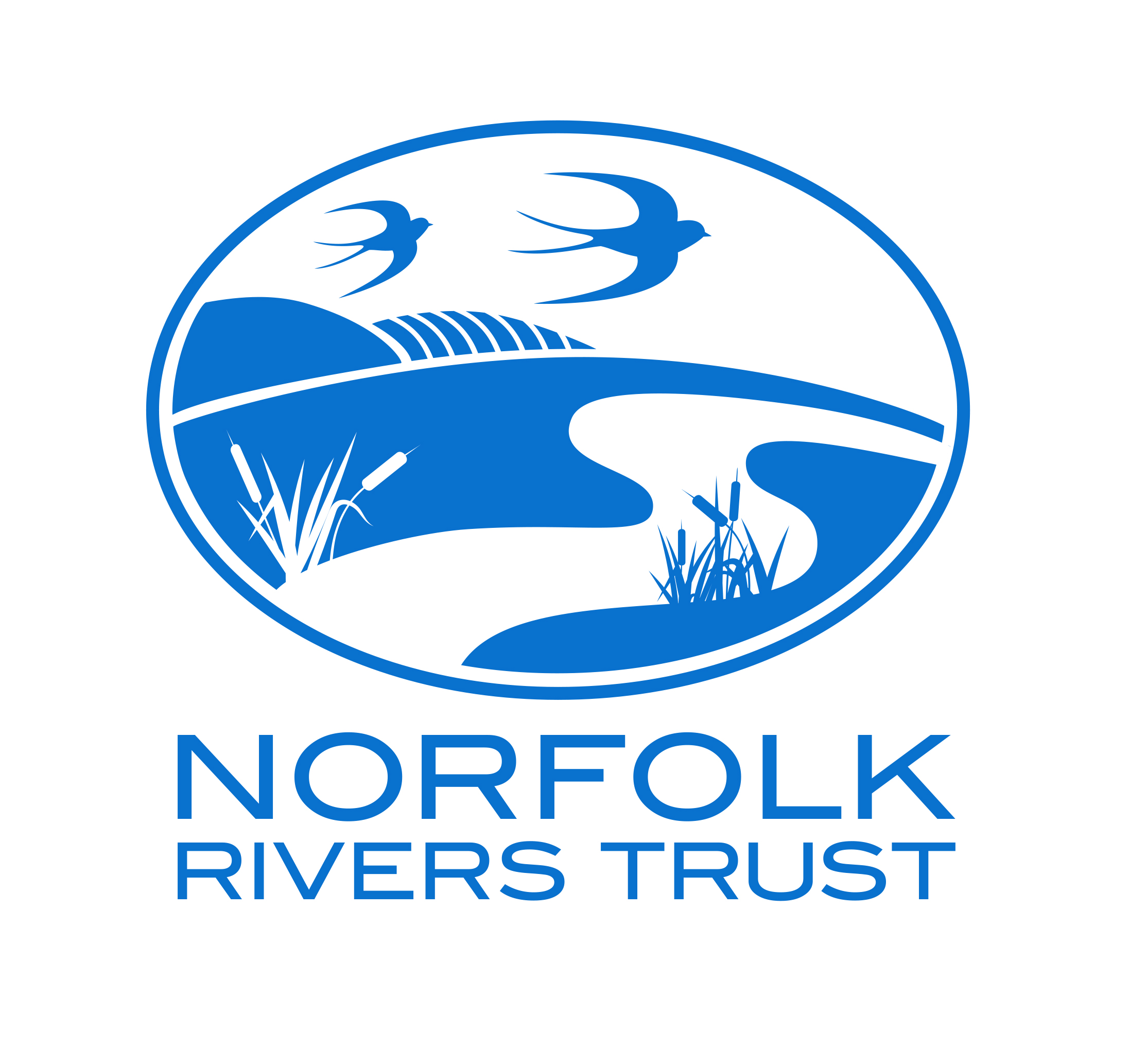 EMPLOYMENT Application Form 
Personal Details Education: from age 11Please list any qualifications currently being undertakenTRAINING (e.g. first aid, vocational or skills training, courses attended)Employment history Please supply details of all full and part-time employment undertaken since the age of 18, including an explanation of any gaps, any periods of unemployment and any unremunerated activity e.g. voluntary work.  Please provide the information in chronological order, starting with your current/most recent post, and continue on a separate sheet if required.  CVs are not accepted.CONTINUOUS EMPLOYMENT HISTORYPlease use the box below to explain any gaps in employment not otherwise covered in Section 5.application STATEMENT (up to 500 words)Please use the box below to tell us how your qualifications, knowledge, experience and skills meet the person specification for this post and would enable you to deliver the duties listed in the job description.  References Please provide details of two persons who have a direct professional knowledge of you and to whom reference may be made.  The first should be your present (or most recent) line manager.  An approach may also be made to previous employers to verify information given in the application. Personal references from friends or relatives will not be accepted.  DISABILITYUnder the Equality Act 2010, a disability is defined as, “a physical, sensory or mental impairment which has, or is expected to have, a substantial or long-term adverse effect on a person’s ability to carry out normal day-to-day activities (of whatever kind)”.Name of organisation adopts the ‘Positive About Disabled People’ logo.  This means that if you consider yourself to have a disability according to the above definition, you are guaranteed an interview if you meet the essential criteria as detailed on the Person Specification for the job applied for.  RIGHT TO WORK IN THE UKUnder the requirements of the Immigration, Asylum & Nationality Act (2006) all candidates shortlisted for posts at name of organisation will be asked to provide documentary evidence of their right to reside and work in the UK.  By signing this application form, candidates give their permission for name of organisation to take copies of any documents produced as evidence and for these to remain on the personnel file of the successful candidate.  Notice to applicantsName of organisation aims to promote equality of opportunity and welcomes applications from diverse candidates with the right mix of talent, skills and potential.  Criminal records will be taken into account for recruitment purposes, only where the conviction is relevant.  Because of the nature of the work for which you are applying this post is exempt from the provisions of Section 4(2) of the Rehabilitation of Offenders Act 1974, by virtue of the Rehabilitation of Offenders 1974 (exceptions) Order 1975 and the Rehabilitation of Offenders Act 1974 (Exceptions) (Amendments) Order 1986, the Police Act 1997 as amended by Part V of the Protection of Children Act 1999.  As a Regulated Activity Provider if you are offered employment into a regulated post, you will be subject to a Disclosure and Barring Service record check by the Disclosure and Barring Service before your appointment is confirmed.  The DBS enhanced disclosure will include details of cautions, reprimands or final warnings, as well as convictions. The fact that conviction/caution(s) may have been reported against you will not necessarily debar you for consideration for appointment.  This will depend on the circumstances, background and nature of the offence(s).  However, name of organisation will not employ anyone in a regulated position who is currently barred, or who is later found to be barred, from working with either children or vulnerable adults.It is therefore essential that, in making your application, you disclose whether you have ever been convicted of a criminal offence or cautioned and, if so, for what offence(s).  This includes offence(s) that may otherwise be considered as ‘spent’.  Any information given will be completely confidential and will be considered only in relation to an application for positions to which the Order applies.  Applicants are informed that providing false information is a disciplinary matter and may result in summary dismissal.  other informationDeclaration	I certify that, to the best of my knowledge and belief, all particulars included in my application are correct.  
I understand that providing false information is a disciplinary matter and may result in summary dismissal.Strictly ConfidentialEQUAL OPPORTUNITIES MONITORING INFORMATIONThis form will be separated from your application, remaining under confidential file with Human Resources, and will not be shown to the selection panel.Name of organisation is committed to eliminating discrimination and to the development of positive practices to promote dignity, equal opportunities, diversity and anti-discriminatory practice in all aspects of employment. Our aim is that our workforce will be representative of all sections of society and that each employee feels respected and able to give of their best. It is a fundamental principle of all name of organisation policies that all people are equally valued regardless of their race, colour, nationality, ethnic origin, national origin, religion, belief, gender, marital/civil partner status, sexual orientation, gender reassignment, age, disability, trade union membership and part/fixed-term employment status.It would therefore assist us greatly in monitoring our policy – that individuals are selected and treated on the basis of merit and abilities and that no unfair or unlawful discrimination takes place – if you would complete the form below.  Post applied forTitleHome AddressSurnameHome AddressFirst Name(s)Home AddressAny Previous Name(s)Home AddressNational Insurance NumberHome TelephoneAny Professional Reference Number(s)Mobile TelephoneE-mail AddressWork TelephoneName and address of school/college attendedF/TorP/TDatesDatesQualifications obtained
Include level, subject and gradeName and address of school/college attendedF/TorP/TFromToQualifications obtained
Include level, subject and gradeName and address of institution attendedF/TorP/TExpected completion dateQualifications being studied
Please include level and subject Name and address of institution attendedDate completedName and type of training undertaken 
Please include subject, level and grade (if applicable)Employer 
Name and AddressPost HeldFull- or Part-timeSalary(current, or on leaving post)DatesDatesReason for LeavingEmployer 
Name and AddressPost HeldFull- or Part-timeSalary(current, or on leaving post)FromToReason for LeavingEmployer 
Name and AddressPost HeldFull- or Part-timeSalary(current, or on leaving post)Month & YearMonth & YearReason for LeavingNameNameJob TitleJob TitleAddressAddressPostcodePostcodeTelephoneTelephoneE-mailE-mailRelationshipRelationshipMay we contact before interview?May we contact before interview?YESNOMay we contact before interview?May we contact before interview?YESNODo you consider yourself to have a disability according to the above definition?YESNODo you have the right to reside and work in the UK and have documentary evidence to support this?YESNOAny further information you wish to provide relating to your right to reside or work in the UK (optional)Any further information you wish to provide relating to your right to reside or work in the UK (optional)Any further information you wish to provide relating to your right to reside or work in the UK (optional)Have you ever been convicted of a criminal offence or cautioned?     If your answer is ‘YES’, you must provide further details on a separate sheet.Please attach it to this application form in a separate, sealed envelope marked 'Confidential'.  If your answer is ‘YES’, you must provide further details on a separate sheet.Please attach it to this application form in a separate, sealed envelope marked 'Confidential'.  Where did you see this post advertised? If appointed, when would you be able to take up the post?Are you, to your knowledge, related to any member of the name of organisation staff/board? If YES, please give detailsIf YES, please give detailsDo you hold a current driving licence?Do you have access to a car/vehicle for business purposes?This information will be used for shortlisting only where a driving licence and/or access to 
a car/vehicle for business purposes are essential or desirable criteria in the person specification.This information will be used for shortlisting only where a driving licence and/or access to 
a car/vehicle for business purposes are essential or desirable criteria in the person specification.Candidate SignatureDatePost applied forHow did you hear about this vacancy?GenderGenderMaleFemalePrefer not to sayAgeAgeMarital StatusMarital Status16-24SingleSingle25-34MarriedMarried35-44Civil PartnershipCivil Partnership45-54 SeparatedSeparated55-64DivorcedDivorced65-74Other – please specify: Other – please specify: 75+Prefer not to sayPrefer not to sayDisabilityDisabilityThe Equality Act 2010 defines a disability as ‘a physical or mental impairment that has a substantial adverse effect on a person’s ability to undertake normal day-to-day activities (of whatever kind)’.The Equality Act 2010 defines a disability as ‘a physical or mental impairment that has a substantial adverse effect on a person’s ability to undertake normal day-to-day activities (of whatever kind)’.According to this definition, do you consider yourself to have a disability? According to this definition, do you consider yourself to have a disability? YesNoPrefer not to saySexual Orientation Sexual Orientation Sexual Orientation Sexual Orientation BisexualBisexualBisexualHeterosexual/StraightHeterosexual/StraightHeterosexual/StraightHomosexual/Gay ManHomosexual/Gay ManHomosexual/Gay ManHomosexual/Gay Woman/LesbianHomosexual/Gay Woman/LesbianHomosexual/Gay Woman/LesbianOther – please specify:Prefer not to sayPrefer not to sayPrefer not to sayReligion and BeliefReligion and BeliefReligion and BeliefReligion and BeliefPlease indicate the religion/belief that describes you best:
This list is not meant to be exhaustive, so please specify if your religion/belief is not listedPlease indicate the religion/belief that describes you best:
This list is not meant to be exhaustive, so please specify if your religion/belief is not listedPlease indicate the religion/belief that describes you best:
This list is not meant to be exhaustive, so please specify if your religion/belief is not listedPlease indicate the religion/belief that describes you best:
This list is not meant to be exhaustive, so please specify if your religion/belief is not listedBuddhistBuddhistBuddhistChristianChristianChristianHinduHinduHinduJewJewJewMuslimMuslimMuslimSikhSikhSikhOther religion/belief – please specify:No religion/beliefNo religion/beliefNo religion/beliefPrefer not to sayPrefer not to sayPrefer not to sayCountry of birthNationalityEthnic OriginEthnic OriginEthnic OriginEthnic OriginEthnic OriginEthnic OriginEthnic OriginEthnic OriginEthnic OriginEthnic origin questions are not about nationality, place of birth or citizenship.  They are concerned with colour and broad ethnic group.  UK citizens can belong to any of the groups indicated.  Ethnic origin questions are not about nationality, place of birth or citizenship.  They are concerned with colour and broad ethnic group.  UK citizens can belong to any of the groups indicated.  Ethnic origin questions are not about nationality, place of birth or citizenship.  They are concerned with colour and broad ethnic group.  UK citizens can belong to any of the groups indicated.  Ethnic origin questions are not about nationality, place of birth or citizenship.  They are concerned with colour and broad ethnic group.  UK citizens can belong to any of the groups indicated.  Ethnic origin questions are not about nationality, place of birth or citizenship.  They are concerned with colour and broad ethnic group.  UK citizens can belong to any of the groups indicated.  Ethnic origin questions are not about nationality, place of birth or citizenship.  They are concerned with colour and broad ethnic group.  UK citizens can belong to any of the groups indicated.  Ethnic origin questions are not about nationality, place of birth or citizenship.  They are concerned with colour and broad ethnic group.  UK citizens can belong to any of the groups indicated.  Ethnic origin questions are not about nationality, place of birth or citizenship.  They are concerned with colour and broad ethnic group.  UK citizens can belong to any of the groups indicated.  Ethnic origin questions are not about nationality, place of birth or citizenship.  They are concerned with colour and broad ethnic group.  UK citizens can belong to any of the groups indicated.  Please indicate the ethnic origin that describes you best: This list is not exhaustive, so please specify if your ethnic origin is not listedPlease indicate the ethnic origin that describes you best: This list is not exhaustive, so please specify if your ethnic origin is not listedPlease indicate the ethnic origin that describes you best: This list is not exhaustive, so please specify if your ethnic origin is not listedPlease indicate the ethnic origin that describes you best: This list is not exhaustive, so please specify if your ethnic origin is not listedPlease indicate the ethnic origin that describes you best: This list is not exhaustive, so please specify if your ethnic origin is not listedPlease indicate the ethnic origin that describes you best: This list is not exhaustive, so please specify if your ethnic origin is not listedPlease indicate the ethnic origin that describes you best: This list is not exhaustive, so please specify if your ethnic origin is not listedPlease indicate the ethnic origin that describes you best: This list is not exhaustive, so please specify if your ethnic origin is not listedPlease indicate the ethnic origin that describes you best: This list is not exhaustive, so please specify if your ethnic origin is not listedWhiteWhiteWhiteAsian or Asian BritishAsian or Asian BritishAsian or Asian BritishMixed HeritageMixed HeritageMixed HeritageBritishBritishIndianIndianWhite & Black CaribbeanWhite & Black CaribbeanEnglishEnglishPakistaniPakistaniWhite & Black AfricanWhite & Black AfricanScottishScottishBangladeshiBangladeshiWhite & AsianWhite & AsianWelshWelshOther Asian OriginOther Asian OriginOther Mixed OriginOther Mixed OriginIrishIrishplease specify:please specify:please specify:please specify:ItalianItalianPortuguesePortugueseOther White OriginOther White OriginBlack or Black BritishBlack or Black BritishOther Ethnic GroupsOther Ethnic GroupsOther Ethnic Groupsplease specify:please specify:CaribbeanCaribbeanChineseChineseAfricanAfricanJapaneseJapaneseOther Black OriginOther Black OriginOther Ethnic GroupOther Ethnic Groupplease specify:please specify: